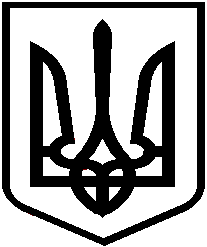 У К Р А Ї Н АКІРОВОГРАДСЬКА МІСЬКА РАДАУПРАВЛІННЯ ОСВІТИ25022, м. Кіровоград, вул. Велика Перспективна, 41, тел.,факс 24-43-80, Е-mail: uokmr@ukr.net НАКАЗВід 27 листопада 2014 року						№ 581/оПро введення в дію рішення колегії управління освіти «Про облік дітейта підлітків шкільного тадошкільного віку»	На виконання рішення колегії від 26 листопада 2014 року № 19 та з метою охоплення дітей дошкільною та повною загальною середньою освітою НАКАЗУЮ1. Керівникам загальноосвітніх навчальних закладів міста:	1.1.	Здійснювати контроль за здобуттям повної загальної середньої освіти дітьми 6-18 років, що проживають на території міста Кіровограда, закріпленій за навчальними закладами.	1.2.	Систематично вести, у межах своєї компетенції, роз’яснювальну роботу серед населення щодо обов’язковості здобуття дітьми і підлітками повної загальної середньої освіти.	1.3.	При проведенні обліку дітей мікрорайону в 2015 році забезпечити проведення звірки отриманих даних зі списками дітей, які знаходяться у міській дитячій поліклініці та списками дітей 5-ти річного віку у ДНЗ.	1.4. Питання організації та стану обліку дітей що проживають на закріпленій території щорічно виносити на розгляд педагогічних рад.2. Керівникам дошкільних навчальних закладів:Діяльність колективу дошкільного навчального закладу спрямувати на подальше вдосконалення роботи щодо організації обліку дітей дошкільного віку.Домогтися відкриття додаткових груп в раніше вивільнених приміщеннях в дошкільних навчальних закладах до 01.09.2015 р.Посилити пропаганду значення в житті дитини отримання дошкільної освіти через дошкільні заклади.Ширше запроваджувати спільні навчально-виховні заходи з дітьми що виховуються вдома і тими що відвідують дошкільний заклад.Відмітити високий рівень роботи адміністрації щодо обліку дітей та підлітків шкільного віку, залучення дітей до дошкільних закладів ДНЗ № 37, 27, 72, 68, 52, 69, 74 (Волкожа Т.П., Дрига В.А, Діброва С.В., Отян В.І.,    Бондарь Л.Ю., Черкес Є.В., Клепацька О.М.) та НВО № 1, ЗОШ № 4, НВО       № 8, СЗОШ № 14, НВО № 16, НВО № 18, НВО № 19, ЗОШ № 29, ЗОШ «Мрія» (Майстрова І.А., Лозовий В.П., Яковлєв І.В., Саржевський О.А.,               Міщенко М.Г., Приліпко В.І., Шаров Ю.М., Смага Л.П., Титаренко Л.С.). Начальнику відділу інспектування навчальних закладів Кумпан С.Г:	4.1.	Посилити контроль за станом організації обліку дітей.	4.2.	Надавати інструктивно-методичну допомогу керівникам загальноосвітніх навчальних закладів щодо  проведення обліку дітей і підлітків шкільного віку.5. Методисту відділу методичного забезпечення кадрової політики       Лихацькій В.М.:До 01.09.2015 р. забезпечити здійснення моніторингу мережі дошкільних закладів та сприяти додатковому відкриттю груп в раніше вивільнених приміщеннях.Забезпечити контроль за комплектацією дошкільних навчальних закладів у відповідності до п.п. 4-19 Положення про дошкільний навчальний заклад.Контроль за виконанням рішення колегії залишаю за собою.Начальник управління освіти						Л. КостенкоКумпан С.Г.Лихацька В.М.24 58 08